Załącznik nr 1 do SIWZOFERTA(wzór formularza ofertowy)Zamawiający:Polska Akademia NaukPlac Defilad 1, 00-901 Warszawawww.pan.plNIP: 5251575083, REGON: 000325713Tel.: (22) 826 37 76, adres e-mail: zp@pan.plNazwa i adres Wykonawcy:...............................................................................................................................NIP .................................................... REGON .......................................................Adres, na który Zamawiający powinien przesyłać ewentualną korespondencję:...............................................................................................................................Osoba wyznaczona do kontaktów z Zamawiającym: ...............................................................................................................................Numer telefonu:.............................................e-mail .............................................................W odpowiedzi na ogłoszenie o przetargu nieograniczonym składamy niniejszą ofertę w postępowaniu pn: „Dostawa pakietu licencji wraz z zapewnieniem  gwarancji, wsparcia technicznego oraz  możliwości aktualizacji oprogramowania dla urządzeń typu UTM, AP posiadanych przez Zamawiającego” – znak sprawy nr 6/ZP/2018 oferując wykonanie przedmiotu zamówienia za łączną CENĘ OFERTOWĄ: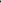 CENA OFERTY BRUTTO………………………………………………………zł (słownie ……………………………………………………………………..……............................zł),w tym wartość podatku VAT: ………….. (słownie …………………..……............................zł)CENA OFERTY NETTO………………………………………………………zł (słownie ……………………………………………………………………..……............................zł),Cenę ofertową obliczono zgodnie z poniższą kalkulacją:* niepotrzebne skreślićOFERUJEMY termin dostawy wynoszący ………… dni roboczych (liczony od daty zawarcia umowy).UWAGA: Zamawiający wymaga maksymalnie 30 dni roboczych terminu dostawy od dnia zawarcia umowy (termin dostawy stanowi kryterium oceny ofert, który podlega punktacji). W przypadku braku podania terminu dostawy przez Wykonawcę  w pkt. 1 Formularza ofertowego - Załącznika nr 1 do SIWZ, oferta Wykonawcy zostanie odrzucona z postępowania jako niezgodna z SIWZ;
W przypadku podania przez Wykonawcę terminu dostawy dłuższego niż 30 dni roboczych, oferta Wykonawcy zostanie odrzucona z postępowania jako niezgodna z SIWZ.OŚWIADCZAMY, że zapoznaliśmy się ze Specyfikacją Istotnych Warunków Zamówienia i uznajemy się za związanych określonymi w niej postanowieniami i zasadami postępowania.ZOBOWIĄZUJEMY SIĘ do wykonania zamówienia w terminie wskazanym w ofercie. AKCEPTUJEMY warunki płatności określone przez Zamawiającego we wzorze Umowy. UWAŻAMY SIĘ za związanych niniejszą ofertą przez czas wskazany w Specyfikacji Istotnych Warunków Zamówienia, tj. przez okres 30 dni uwzględniając, że termin składania ofert jest pierwszym dniem biegu terminu.OŚWIADCZAMY, że akceptujemy bez zastrzeżeń wzór umowy załączony do Specyfikacji Istotnych Warunków Zamówienia i zobowiązujemy się, w przypadku wyboru naszej oferty, do zawarcia umowy zgodnej z niniejszą ofertą i na warunkach określonych we wzorze umowy do Specyfikacji Istotnych Warunków Zamówienia, w miejscu i terminie wyznaczonym przez Zamawiającego.Strony oferty od….. do ….. stanowią tajemnicę przedsiębiorstwa w rozumieniu art. 11 ustawy z dnia 16 kwietnia 1993 r. o zwalczaniu nieuczciwej konkurencji (Dz. U. 2003 r., nr 153, poz. 1503 ze zm.). Zastrzegamy, że nie mogą być one udostępnione oraz wykazujemy, iż zastrzeżone informacje stanowią tajemnicę przedsiębiorstwa..Zgodnie z rozdziałem VIII ust. 13 SIWZ wskazuję dostępność poniżej wskazanych dokumentów: odpisu z właściwego rejestru lub z centralnej ewidencji i informacji o działalności gospodarczej w formie elektronicznej pod określonymi adresami internetowymi ogólnodostępnych i bezpłatnych baz danych:OŚWIADCZAMY, że: - Zamówienie zamierzamy wykonać samodzielnie lub- Zamierzamy powierzyć wykonanie następujących części zamówienia niżej wymienionym podwykonawcom (*niepotrzebne skreślić, a wymagane informacje uzupełnić, jeśli dotyczy):Na podstawie art. 91 ust. 3a ustawy oświadczam(y), że wybór naszej oferty będzie/ nie będzie prowadził do powstania u Zamawiającego obowiązku podatkowego zgodnie z przepisami o podatku od towarów i usług. Oświadczamy, że jesteśmy mikro, małym lub średnim przedsiębiorstwem(właściwe zaznaczyć):TakNieZgodnie z zaleceniem Komisji z dnia 6 maja 2003 r. dotyczącym definicji mikroprzedsiębiorstw oraz małych i średnich przedsiębiorstw (Dz.U. L 124 z 20.5.2003, s. 36):Mikroprzedsiębiorstwo to przedsiębiorstwo, które zatrudnia mniej niż 10 osób i którego roczny obrót lub roczna suma bilansowa nie przekracza 2 milionów EUR.Małe przedsiębiorstwo to przedsiębiorstwo, które zatrudnia mniej niż 50 osób i którego roczny obrót lub roczna suma bilansowa nie przekracza 10 milionów EUR.Średnie przedsiębiorstwa to przedsiębiorstwa, które nie są mikroprzedsiębiorstwami ani małymi przedsiębiorstwami i które zatrudniają mniej niż 250 osób i których roczny obrót nie przekracza 50 milionów EUR lub roczna suma bilansowa nie przekracza 43 milionów EUR.Oferta została złożona na ……. parafowanych i kolejno ponumerowanych stronach.Do oferty dołączono następujące załączniki:Załącznik nr 1 – Oświadczenie dotyczące przesłanek wykluczenia z postępowania –Załącznik nr 2 do SIWZZałącznik nr 2 -  Opis rozwiązania równoważnego – Załącznik nr 4A do SIWZ – jeżeli Wykonawca oferuje rozwiązanie równoważne—………………..............................................................(data, imię i nazwisko oraz podpis upoważnionego przedstawiciela Wykonawcy)Załącznik nr 2 do SIWZZamawiający:Polska Akademia NaukPlac Defilad 1, 00-901 Warszawawww.pan.plNIP: 5251575083, REGON: 000325713Tel.: (22) 826 37 76, adres e-mail: zp@pan.plWykonawca:……………………………………(pełna nazwa/firma, adres, w zależności od podmiotu: NIP/PESEL, KRS/CEiDG)reprezentowany przez:……………………………………(imię, nazwisko, stanowisko / podstawa do reprezentacji)Oświadczenie wykonawcyskładane na podstawie art. 25a ust. 1 ustawy z dnia 29 stycznia 2004 r.Prawo zamówień publicznych (dalej jako: ustawa Pzp),DOTYCZĄCE PRZESŁANEK WYKLUCZENIA Z POSTĘPOWANIANa potrzeby postępowania o udzielenie zamówienia publicznego pn: „Dostawa pakietu licencji wraz z zapewnieniem  gwarancji, wsparcia technicznego oraz  możliwości aktualizacji oprogramowania dla urządzeń typu UTM, AP posiadanych przez Zamawiającego” – znak sprawy nr 6/ZP/2018 oświadczam co następuje:OŚWIADCZENIA DOTYCZĄCE WYKONAWCY:Oświadczam, że nie podlegam wykluczeniu z postępowania na podstawie art. 24 ust 1 pkt 12-22 ustawy Pzp.…………….……. (miejscowość), dnia ………….……. r. …………………………………………(podpis)Oświadczam, że zachodzą w stosunku do mnie podstawy wykluczenia z postępowania na podstawie art. …………. ustawy Pzp (podać mającą zastosowanie podstawę wykluczenia spośród wymienionych w art. 24 ust. 1 pkt 13-14, 16-20 ustawy Pzp). Jednocześnie oświadczam, że w związku z ww. okolicznością, na podstawie art. 24 ust. 8 ustawy Pzp podjąłem następujące środki naprawcze: ………………………………………………………………………………………………………………………….……. (miejscowość), dnia …………………. r. …………………………………………(podpis)OŚWIADCZENIE DOTYCZĄCE PODMIOTU, NA KTÓREGO ZASOBY POWOŁUJE SIĘ WYKONAWCA:Oświadczam, że następujący/e podmiot/y, na którego/ych zasoby powołuję się w niniejszym postępowaniu, tj.:………………………………………………………………..……….………………………………… (podać pełną nazwę/firmę, adres, a także w zależności od podmiotu: NIP/PESEL, KRS/CEiDG) nie podlega/ją wykluczeniu z postępowania o udzielenie zamówienia.…………….……. (miejscowość), dnia …………………. r. …………………………………………(podpis)OŚWIADCZENIE DOTYCZĄCE PODWYKONAWCY NIEBĘDĄCEGO PODMIOTEM, NA KTÓREGO ZASOBY POWOŁUJE SIĘ WYKONAWCA:Oświadczam, że następujący/e podmiot/y, będący/e podwykonawcą/ami: ……………………………………………………………………………………………………..…… (podać pełną nazwę/firmę, adres, a także w zależności od podmiotu: NIP/PESEL, KRS/CEiDG), nie podlega/ą wykluczeniu z postępowania o udzielenie zamówienia.…………….……. (miejscowość), dnia …………………. r. …………………………………………(podpis)OŚWIADCZENIE DOTYCZĄCE PODANYCH INFORMACJI:Oświadczam, że wszystkie informacje podane w powyższych oświadczeniach są aktualne i zgodne z prawdą oraz zostały przedstawione z pełną świadomością konsekwencji wprowadzenia zamawiającego w błąd przy przedstawianiu informacji.…………….……. (miejscowość), dnia …………………. r. 							…………………………………………(podpis)Załącznik nr 3 do SIWZZamawiający:Polska Akademia NaukPlac Defilad 1, 00-901 Warszawawww.pan.plNIP: 5251575083, REGON: 000325713Tel.: (22) 826 37 76, adres e-mail: zp@pan.plWykonawca:……………………………………(pełna nazwa/firma, adres, w zależności od podmiotu: NIP/PESEL, KRS/CEiDG)reprezentowany przez:……………………………………(imię, nazwisko, stanowisko / podstawa do reprezentacji)OŚWIADCZENIEDOTYCZĄCE PRZYNALEŻNOŚCI DO GRUPY KAPITAŁOWEJW związku z ubieganiem się o udzielenie zamówienia publicznego pn: „Dostawa pakietu licencji wraz z zapewnieniem  gwarancji, wsparcia technicznego oraz  możliwości aktualizacji oprogramowania dla urządzeń typu UTM, AP posiadanych przez Zamawiającego” – znak sprawy nr 6/ZP/2018 oświadczam/my, że:należę/my do tej samej grupy kapitałowej (w rozumieniu ustawy z dnia 16 lutego 2007 r. o ochronie konkurencji i konsumentów (t. j. Dz.U. 2017 r., poz. 229), wraz z następującymi wykonawcami, którzy złożyli odrębne oferty:*………………………………………………………………...………………………………………………………………………………………………………………………...…………………………………………………………………………………………………nie należę/my do grupy kapitałowej, wraz z innymi wykonawcami, którzy złoży odrębne oferty** niepotrzebne skreślićUwaga: w przypadku przynależności do tej samej grupy kapitałowej wykonawca może złożyć, wraz z oświadczeniem dokumenty bądź informacje potwierdzające, że powiązania z innym wykonawcą nie prowadzą do zakłócenia konkurencji w postępowaniu......................     ..........................................     ..................................................data                   imię i nazwisko                      podpis wykonawcy lub osoby upoważnionejZałącznik nr 4 A do SIWZOpis rozwiązania równoważnego FortiAP 220B 1szt Wymagane parametry równoważności:FortiGate 50E 26 szt. Wymagane parametry równoważności:FortiManager VM (1-100 Devices) 1szt Wymagane parametry równoważności:FortiAP 223B 48sztWymagane parametry równoważności:FortiWeb 400C 1sztWymagane parametry równoważności:FortiGate 800C – 2sztWymagane parametry równoważności:……………………………………….(data, imię i nazwisko oraz podpis upoważnionego przedstawiciela Wykonawcy)Lp.Nazwa produktuOferowane oprogramowanie/licencje równoważne (wypełnić jeżeli dotyczy)Ilość w sztukachCena jednostkowa brutto za szt.(w PLN)Wartość zamówienia brutto (w PLN)123456 (4x5)1.Pakiet licencji dla FortiAP 220B do 06.10.2018r.12. Pakiet licencji dla FortiGate 50E wraz z dostawą nowych urządzeń FortiGate-50E 263.Pakiet licencji dla FortiManager -VM(1-100 Devices)14.Pakiet licencji dla FortiAP 223B 485.Pakiet licencji dla FortiWeb 400C16.Pakiet licencji dla FortiGate 800C 2RazemRazemRazemRazemRazemNazwa dokumentu:Adres strony internetowej ogólnodostępnej i bezpłatnej bazy danychL.p.Nazwa części zamówieniaNazwa podwykonawcyOkreślenie części zamówienia powierzonej do wykonania podwykonawcy (% lub zł)Z uwagi na to, iż wybór naszej oferty będzie prowadził do powstania obowiązku podatkowego u Zamawiającego wskazuję(emy) informacje, o których mowa w art. 91 ust. 3a ustawy: Nazwa (rodzaj) towaru lub usługi, których dostawa lub świadczenie będzie prowadzić do powstania obowiązku podatkowego u ZamawiającegoWartość towaru lub usługi bez podatku od towarów i usług………………………………………………………………………………………………….………………………………………………………………………………………………….Lp.Wymagane minimalne parametry techniczneWymagane minimalne parametry techniczneDane techniczne oferowanego sprzętu(*niepotrzebne skreślić, 
a wymagane pola uzupełnić)  Oferowane urządzenia:Producent: …………………………………………………………………………Model: ………………………………………………………………………………Rok produkcji: …………………………………………………………………(*należy uzupełnić wszystkie wykropkowane pola)Oferowane urządzenia:Producent: …………………………………………………………………………Model: ………………………………………………………………………………Rok produkcji: …………………………………………………………………(*należy uzupełnić wszystkie wykropkowane pola)Oferowane urządzenia:Producent: …………………………………………………………………………Model: ………………………………………………………………………………Rok produkcji: …………………………………………………………………(*należy uzupełnić wszystkie wykropkowane pola)Tryb pracyUrządzenie musi być tzw. cienkim punktem dostępowym zarządzanym z poziomu kontrolera sieci bezprzewodowej. Ze względu na instniejącą infrastrukturę i uzyskania wymaganego poziomu bezpieczeństwa kontroler sieci wireless ma być uruchomiony w obrębie urządzenia bezpieczeństwa gwarantującego ochronę dla obsługiwanych sieci wireless i przewodowych. W posiadaniu Zamawiającego jest urządzenie klasy UTM – Fortigate 800C.Spełnia/Nie spełnia*Moduł radiowyMusi być wyposażone w dwa niezależne moduły radiowe, jeden z nich ma pracować w paśmie 5 GHz a/n lub 2,4 GHz b/g/n (do wyboru), drugi natomiast ma zapewniać obsługę zakresu 2,4 GHz b/g/n.Musi pozwalać na jednoczesne rozgłaszanie co najmniej 14 SSID.Wymagana moc nadawania min 17dBm.Ilość niezależnych modułów radiowych: ……………………………….Ilość jednocześnie rozgłaszanych SSID:……………………………….Moc nadawania:……………………………….Spełnia/Nie spełnia*AntenyMinimum 2 anteny wbudowaneIlość wbudowanych anten:……………………………….Spełnia/Nie spełnia*InterfejsyMinimum 1 interfejs w standardzie 10/100/1000 Base-TXIlość interfejsów w standardzie 10/100/1000 Base-TX:……………………………….Spełnia/Nie spełnia*ZasilanieMożliwość zasilania w standardzie PoE 802.3afSpełnia/Nie spełnia*OprogramowanieMożliwosć aktualizacji firmware minimum przez 12 miesięcySpełnia/Nie spełnia*Lp.Wymagane minimalne parametry techniczneWymagane minimalne parametry techniczneDane techniczne oferowanego sprzętu(należy uzupełnić wszystkie wykropkowane pola)(*niepotrzebne skreślić, a wymagane pola uzupełnić)Oferowane urządzenia:Producent: ………………………………………………………………………Model: ……………………………………………………………………………Rok produkcji: …………………………………………………………………(*należy uzupełnić wszystkie wykropkowane pola)Oferowane urządzenia:Producent: ………………………………………………………………………Model: ……………………………………………………………………………Rok produkcji: …………………………………………………………………(*należy uzupełnić wszystkie wykropkowane pola)Oferowane urządzenia:Producent: ………………………………………………………………………Model: ……………………………………………………………………………Rok produkcji: …………………………………………………………………(*należy uzupełnić wszystkie wykropkowane pola)1.Architektura systemu ochronyGłówne urządzenie ochronne [gateway] musi używać pamięć FLASH. (nie dopuszcza się użycia dysku)Podstawowe funkcje systemu muszą być realizowane (akcelerowane) sprzętowo przy użyciu specjalizowanego układu ASIC.Jednocześnie, dla zapewnienia bezpieczeństwa inwestycji i szybkiego wsparcia technicznego ze strony dostawcy wymaga się aby wszystkie funkcje ochronne oraz zastosowane technologie, w tym system operacyjny pochodziły od jednego producenta, który udzieli odbiorcy licencji bez limitu chronionych użytkowników (licencja na urządzenie).Spełnia/Nie spełnia*2.System operacyjnyDla zapewnienia wysokiej sprawności i skuteczności działania systemu urządzenia ochronne muszą pracować w oparciu o dedykowany system operacyjny czasu rzeczywistego. Nie dopuszcza się stosowania komercyjnych systemów operacyjnych, ogólnego przeznaczenia.Spełnia/Nie spełnia*3.Ilość/rodzaj portówNie mniej niż 2 porty WAN Ethernet Interfaces  10/100 Base-TX.Nie mniej niż 5 portów Ethernet 10/100/1000 Base-TX.Nie mniej niż 256 interfejsów wirtualnych definiowanych jako VLANy w oparciu o standard IEEE802.1qLiczba portów WAN Ethernet  Interfaces 10/100 BASE-TX..........Liczba  portów  Ethernet10/100/1000  BASE-X……….......Liczba  interfejsów wirtualnych…………..Spełnia/Nie spełnia*4.Funkcjonalności podstawowe i uzupełniająceSystem ochrony musi obsługiwać w ramach jednego urządzenia wszystkie z poniższych funkcjonalności podstawowych:kontrolę dostępu - zaporę ogniową klasy Stateful Inspectionochronę przed wirusami – antywirus [AV] (dla protokołów SMTP, POP3, IMAP, HTTP, FTP). Kontrola AV powinna bazować na analizie plików z wykorzystaniem technologii proxy.poufność danych  - IPSec VPN oraz SSL VPNochronę przed atakami   - Intrusion Prevention System [IPS/IDS]oraz funkcjonalności uzupełniających:kontrolę treści – Web Filter [WF]kontrolę zawartości poczty – antyspam [AS] (dla protokołów SMTP; POP3, IMAP)kontrolę pasma oraz ruchu [QoS i Traffic shaping]kontrolę aplikacji (minimum IM oraz P2P)Spełnia/Nie spełnia*5.Zasada działania (tryby)Urządzenie musi dawać możliwość ustawienia jednego z dwóch trybów pracy:jako router/NAT (3.warstwa ISO-OSI) lub jako most /transparent bridge/ . Tryb przezroczysty umożliwia wdrożenie urządzenia bez modyfikacji topologii sieci niemal w dowolnym jej miejscu.Spełnia/Nie spełnia*6.Polityka bezpieczeństwa (firewall)Polityka bezpieczeństwa systemu zabezpieczeń musi uwzględniać adresy IP, interfejsy, protokoły i usługi sieciowe, użytkowników sieci, reakcje zabezpieczeń, rejestrowanie zdarzeń i alarmowanie oraz zarządzanie pasmem (m.in. pasmo gwarantowane i maksymalne, priorytety).Spełnia/Nie spełnia*7.Wykrywanie atakówWykrywanie i blokowanie technik i ataków stosowanych przez hakerów (m.in. IP Spoofing, SYN Attack, ICMP Flood, UDP Flood, Port Scan) i niebezpiecznych komponentów (m.in. Java/ActiveX). Ochronę sieci VPN przed atakami Replay Attack oraz limitowanie maksymalnej liczby otwartych sesji z jednego adresu IP.Nie mniej niż 4000 sygnatur ataków.Aktualizacja bazy sygnatur ma się odbywać ręcznie lub automatycznieMożliwość wykrywania anomalii protokołów i ruchuSpełnia/Nie spełnia*8.Translacja adresówStatyczna i dynamiczna translacja adresów (NAT).Translacja NAPT.Spełnia/Nie spełnia*9.Wirtualizacja i routing dynamicznyMożliwość definiowania w jednym urządzeniu bez dodatkowych licencji nie mniej niż 5 wirtualnych firewalli, gdzie każdy z nich posiada indywidualne ustawienia wszystkich funkcji bezpieczeństwa i dostęp administracyjny.Obsługa Policy Routingu w oparciu o typ protokołu, numeru portu, interfejsu, adresu IP źródłowego oraz docelowego.Protokoły routingu dynamicznego, nie mniej niż RIPv2, OSPF, BGP-4 i PIM.Spełnia/Nie spełnia*10.Połączenia VPNWymagane nie mniej niż:Tworzenie połączeń w topologii Site-to-site oraz Client-to-siteDostawca musi udostępniać klienta VPN własnej produkcjiMonitorowanie stanu tuneli VPN i stałego utrzymywania ich aktywnościKonfiguracja w oparciu o politykę bezpieczeństwa (policy based VPN) i tabele routingu (interface based VPN)Obsługa mechanizmów: IPSec NAT Traversal, DPD, XAuthSpełnia/Nie spełnia*11.Uwierzytelnianie użytkownikówSystem zabezpieczeń musi umożliwiać wykonywanie uwierzytelniania tożsamości użytkowników za pomocą nie mniej niż:haseł statycznych i definicji użytkowników przechowywanych w lokalnej bazie urządzeniahaseł statycznych i definicji użytkowników przechowywanych w bazach zgodnych z LDAPhaseł dynamicznych (RADIUS, RSA SecureID) w oparciu o zewnętrzne bazy danychRozwiązanie musi umożliwiać budowę logowania Single Sign On w środowisku Active Directory oraz eDirectory bez dodatkowych opłat licencyjnych.Spełnia/Nie spełnia*12.WydajnośćObsługa nie mniej niż 1.8 miliona jednoczesnych połączeń i 21 tys nowych połączeń na sekundęPrzepływność nie mniejsza niż 2,5 Gbps dla ruchu nieszyfrowanego.Liczba jednoczesnych połączeń………Liczba nowych połączeń…….. Przepływność Gbps dla ruchu nie szyfrowanego………Spełnia/Nie spełnia*13.Funkcjonalność zapewniająca niezawodnośćMonitoring i wykrywanie uszkodzenia elementów sprzętowych i programowych systemu zabezpieczeń oraz łączy sieciowych. Możliwość połączenia dwóch identycznych urządzeń w klaster typu Active-Active lub Active-Passive.Spełnia/Nie spełnia*14.Konfiguracja i zarządzanieMożliwość konfiguracji poprzez terminal i linię komend oraz wbudowaną konsolę graficzną (GUI). Dostęp do urządzenia i zarządzanie z sieci muszą być zabezpieczone poprzez szyfrowanie komunikacji. Musi być zapewniona możliwość definiowania wielu administratorów o różnych uprawnieniach. Administratorzy muszą być uwierzytelniani za pomocą:haseł statycznychhaseł dynamicznych (RADIUS, RSA SecureID)System powinien umożliwiać aktualizację oprogramowania oraz zapisywanie i odtwarzanie konfiguracji z pamięci USB.Jednocześnie, dla systemu bezpieczeństwa powinna być dostępna zewnętrzna sprzętowa platforma centralnego zarządzania pochodząca od tego samego producenta.Spełnia/Nie spełnia*15.ZarządzanieSystem powinien mieć możliwość współpracy z zewnętrznym, sprzętowym modułem centralnego zarządzania umożliwiającym:Przechowywanie i implementację polityk bezpieczeństwa dla urządzeń i grup urządzeń z możliwością dziedziczenia ustawień po grupie nadrzędnejWersjonowanie polityk w taki sposób aby w każdej chwili dało się odtworzyć konfigurację z dowolnego punktu w przeszłościZarządzanie wersjami firmware’u na urządzeniach oraz zdalne uaktualnieniaZarządzenie wersjami baz sygnatur na urządzeniach oraz zdalne uaktualnieniaMonitorowanie w czasie rzeczywistym stanu urządzeń (użycie CPU, RAM)Zapis i zdalne wykonywanie skryptów na urządzeniach.Spełnia/Nie spełnia*16.RaportowanieSystem powinien mieć możliwość współpracy z zewnętrznym, sprzętowym modułem raportowania i korelacji logów umożliwiającym:Zbieranie logów z urządzeń bezpieczeństwaGenerowanie raportówSkanowanie podatności stacji w sieciZdalną kwarantannę dla modułu antywirusowegoSystem musi posiadać również funkcję lokalnego logowania.Spełnia/Nie spełnia*17.Integracja systemu zarządzaniaZgodnie z zaleceniami normy PN-ISO/17799 zarówno moduł centralnego zarządzania jak i raportowania muszą być zrealizowane na osobnych urządzeniach sprzętowych. Jednocześnie administrator powinien mieć do dyspozycji jedną konsolę zarządzającą do kontroli obu podsystemów.Spełnia/Nie spełnia*18.Oprogramowanieoprogramowanie typu antywirus, antyspam, IPS, Web Filter licencja minimum na 12 miesięcyMożliwosć aktualizacji firmware minimum przez 12 miesięcy.Spełnia/Nie spełnia*Lp.Wymagane minimalne parametry techniczneWymagane minimalne parametry techniczneDane techniczne oferowanego sprzętu(*niepotrzebne skreślić, 
a wymagane pola uzupełnić)Oferowane urządzenia:Producent: ……………………………………………………………………Model: ………………………………………………………………………..Rok produkcji: ………………………………………………………………(*należy uzupełnić wszystkie wykropkowane pola)Oferowane urządzenia:Producent: ……………………………………………………………………Model: ………………………………………………………………………..Rok produkcji: ………………………………………………………………(*należy uzupełnić wszystkie wykropkowane pola)Oferowane urządzenia:Producent: ……………………………………………………………………Model: ………………………………………………………………………..Rok produkcji: ………………………………………………………………(*należy uzupełnić wszystkie wykropkowane pola)1,Tryb pracyMożliwość obsługi minimum 10 instancji wirtualnych VDOM oraz minimum 50 klientami VPN.Minimum jeden interfejs sieciowy.Ilość instancji wirtualnych………………………………Ilość interfejsów sieciowych ……………………………….Spełnia/Nie spełnia*Lp.Wymagane minimalne parametry techniczneWymagane minimalne parametry techniczneDane techniczne oferowanego sprzętu(*niepotrzebne skreślić, a wymagane pola uzupełnić)Oferowane urządzenia:Producent: ……………………………………………………………………Model: ………………………………………………………………………..Rok produkcji: ………………………………………………………………(*należy uzupełnić wszystkie wykropkowane pola)Oferowane urządzenia:Producent: ……………………………………………………………………Model: ………………………………………………………………………..Rok produkcji: ………………………………………………………………(*należy uzupełnić wszystkie wykropkowane pola)Oferowane urządzenia:Producent: ……………………………………………………………………Model: ………………………………………………………………………..Rok produkcji: ………………………………………………………………(*należy uzupełnić wszystkie wykropkowane pola)1.Tryb pracyUrządzenie musi być tzw. cienkim punktem dostępowym zarządzanym z poziomu kontrolera sieci bezprzewodowej. Ze względu na instniejącą infrastrukturę i uzyskania wymaganego poziomu bezpieczeństwa kontroler sieci wireless ma być uruchomiony w obrębie urządzenia bezpieczeństwa gwarantującego ochronę dla obsługiwanych sieci wireless i przewodowych. W posiadaniu Zamawiającego jest urządzenie klasy UTM – Fortigate 800C.Spełnia/Nie spełnia*2.ObudowaKompaktowa obudowa z tworzywa sztucznego (o max średnicy lub przekątnej 18cm  i grubości max 4 cm)  umożliwiającą montaż na suficie lub ścianie wewnątrz budynku. Wymaga się aby interfejs sieciowy i inne gniazda - jeśli występują-zlokalizowane były na ściance od strony montażowej urządzenia.Wymiary obudowy:……………………………….Spełnia/Nie spełnia*3.Moduł radiowyMusi być wyposażone w dwa niezależne moduły radiowe, jeden z nich ma pracować w paśmie 5 GHz a/n lub 2,4 GHz b/g/n (do wyboru), drugi natomiast ma zapewniać obsługę zakresu 2,4 GHz b/g/n.Musi pozwalać na jednoczesne rozgłaszanie co najmniej 14 SSID.Wymagana moc nadawania min 17dBm.Ilość niezależnych modułów radiowych:……………………………….Ilość jednocześnie rozgłaszanych SSID:……………………………….Moc nadawania:……………………………….Spełnia/Nie spełnia*4.AntenyMinimum 4 anteny wbudowaneIlość wbudowanych anten:……………………………….Spełnia/Nie spełnia*5.InterfejsyMinimum 1 interfejs w standardzie 10/100/1000 Base-TXIlość interfejsów w standardzie 10/100/1000 Base-TX:……………………………….Spełnia/Nie spełnia*6.ZasilanieMożliwość zasilania w standardzie PoE 802.3afSpełnia/Nie spełnia*OprogramowanieMożliwosć aktualizacji firmware przez  minimum na 12 miesięcySpełnia/Nie spełnia*Lp.Wymagane minimalne parametry techniczneWymagane minimalne parametry techniczneDane techniczne oferowanego sprzętu(*niepotrzebne skreślić, a wymagane pola uzupełnić)Oferowane urządzenia:Producent: ……………………………………………………………………Model: ………………………………………………………………………..Rok produkcji: ………………………………………………………………(*należy uzupełnić wszystkie wykropkowane pola)Oferowane urządzenia:Producent: ……………………………………………………………………Model: ………………………………………………………………………..Rok produkcji: ………………………………………………………………(*należy uzupełnić wszystkie wykropkowane pola)Oferowane urządzenia:Producent: ……………………………………………………………………Model: ………………………………………………………………………..Rok produkcji: ………………………………………………………………(*należy uzupełnić wszystkie wykropkowane pola)1.Architektura systemuSystem ochrony aplikacji webowych oraz Firewall XML - którego zadaniem będzie wykrywanie i blokowanie ataków celujących w aplikacje webowe a następnie alarmowanie w wyniku wystąpienia określonych zdarzeń.System powinien umożliwiać lokalne logowanie oraz raportowanie w oparciu o zestaw predefiniowanych wzorców raportów. Powinna istnieć możliwość implementacji systemu inline w trybach Reverse Proxy lub Transparentnym, jak również implementacji w trybie nasłuchu.Spełnia/Nie spełnia*2.System operacyjnyDla zapewnienia wysokiej sprawności i skuteczności działania systemu urządzenie musi pracować w oparciu o dedykowany system operacyjny wzmocniony z punktu widzenia bezpieczeństwa.Spełnia/Nie spełnia*3.Parametry fizyczne systemuNie mniej niż 4 porty Ethernet 10/100/1000 Base-T Powierzchnia dyskowa - minimum 1 TB W celu zwiększenia niezawodności system powinien mieć możliwość pracy w konfiguracji HA (High Availability)z trybem Active-PassiveObudowa urządzenia o wysokości do 1U przystosowana do montażu w standardowej szafie teletechnicznej 19 cali (urządzenie musi zostać dostarczone z kompletem akcesoriów umożliwiających montaż w szafie 19")Ilość portów 10/100/Base T :……………………………….Powierzchnia dyskowa:……………………………….Wysokość obudowy……………………………….Spełnia/Nie spełnia*4.Funkcjonalności podstawowe i uzupełniająceSystem powinien realizować co najmniej poniższe funkcjonalności:Tryb auto-uczenia - przyspieszający i ułatwiający implementację Podział obciążenia na kilkanaście serwerów (loadballancing) Akcelerację SSL dla wybranych serwisów w centrum danych Możliwość analizy poszczególnych rodzajów ruchu w oparciu o profile bezpieczeństwa (profil to obiekt określający zbiór ustawień zabezpieczających aplikacje)Firewall XML realizujący z możliwością routingu w oparciu o kontent, walidacją schematów XML oraz weryfikacją WDSL. Firewall aplikacji webowych chroniący przed takimi zagrożeniami jak:•	SQL and OS Command Injection•	Cross Site Scripting (XSS)•	Cross Site Request Forgery•	Outbound Data Leakage•	HTTP Request Smuggling•	Buffer Overflow•	Encoding Attacks•	Cookie Tampering / Poisoning•	Session Hijacking•	Broken Access Control j•	Forceful Browsing /Directory TraversalOraz innymi podatnościami specyfi kowanym i przez listę OWASP Top 10.Spełnia/Nie spełnia*5.Parametry wydajnościoweUrządzenie musi prawidłowo obsługiwać przepustowość dla ruchu http - min 100 MbpsSpełnia/Nie spełnia*6.Sygnatury, subskrypcjeAktualizacja baz sygnatur powinna być systematycznie aktualizowana zgodnie ze zdefiniowanych harmonogramem (Scheduler)Spełnia/Nie spełnia*7.ZarządzanieLokalny graficzny interfejs zarządzania poprzez szyfrowane połączenie HTTPS, SSHSpełnia/Nie spełnia*8.ZasilanieZasilanie z sieci 230V/50Hz.Spełnia/Nie spełnia*9.Oprogramowanieoprogramowanie typu antywirus, web security service, IP reputation service, licencje minimum na 12 miesięcyMożliwosć aktualizacji firmware przez minimum na 12 miesięcySpełnia/Nie spełnia*Lp.Wymagane minimalne parametry techniczneWymagane minimalne parametry techniczneDane techniczne oferowanego sprzętu(*niepotrzebne skreślić, a wymagane pola uzupełnić)Oferowane urządzenia:Producent: ……………………………………………………………………Model: ………………………………………………………………………..Rok produkcji: ………………………………………………………………(*należy uzupełnić wszystkie wykropkowane pola)Oferowane urządzenia:Producent: ……………………………………………………………………Model: ………………………………………………………………………..Rok produkcji: ………………………………………………………………(*należy uzupełnić wszystkie wykropkowane pola)Oferowane urządzenia:Producent: ……………………………………………………………………Model: ………………………………………………………………………..Rok produkcji: ………………………………………………………………(*należy uzupełnić wszystkie wykropkowane pola)1. Architektura systemu ochronySystem ochrony musi być zbudowany przy użyciu minimalnej ilości elementów ruchomych, krytycznych dla jego działania. Dlatego, główne urządzenie ochronne [gateway] nie może posiadać twardego dysku, w zamian używać pamięci FLASH. Podstawowe funkcje systemu muszą być realizowane (akcelerowane) sprzętowo przy użyciu specjalizoanego układu ASIC.Jednocześnie, dla zapewnienia bezpieczeństwa inwestycji i szybkiego wsparcia technicznego ze strony dostawcy wymaga się aby wszystkie funkcje ochronne oraz zastosowane technologie, w tym system operacyjny pochodziły od jednego producenta, który udzieli odbiorcy licencji bez limitu chronionych użytkowników (licencja na urządzenie).Spełnia/Nie spełnia*2.System operacyjnyDla zapewnienia wysokiej sprawności i skuteczności działania systemu urządzenia ochronne muszą pracować w oparciu o dedykowany system operacyjny czasu rzeczywistego. Nie dopuszcza się stosowania komercyjnych systemów operacyjnych, ogólnego przeznaczenia.Nazwa systemu operacyjnego:
…………………….………Spełnia/Nie spełnia*3.Ilość/rodzaj portówNie mniej niż 2 porty 10-GbE SFP+,  12 portów Ethernet 10/100/1000 Base-TX, 8 portów współdzielonych 10/100/1000 RJ45 lub SFP, 2 pary portów z funkcją Bypass Protection.Ilość portów 10-GbE SFP+:………………….Ilość portów Ethernet 10/100/1000 Base-TX: …….Ilość portów współdzielonych 10/100/1000 RJ45 lub SFP:……Ilość par portów z funkcją Bypass Protection: ………Spełnia/Nie spełnia*4.Funkcjonalności podstawowe i uzupełniająceSystem ochrony musi obsługiwać w ramach jednego urządzenia wszystkie z poniższych funkcjonalności podstawowych:kontrolę dostępu - zaporę ogniową klasy Stateful Inspectionochronę przed wirusami – antywirus [AV] (dla protokołów SMTP, POP3, IMAP, HTTP, FTP, IM, SMTPS, POP3S, IMAPS, HTTPS)poufność danych  - IPSec VPN oraz SSL VPNochronę przed atakami  - Intrusion Prevention System [IPS/IDS]oraz funkcjonalności uzupełniających:kontrolę treści – Web Filter [WF]kontrolę zawartości poczty – antyspam [AS] (dla protokołów SMTP, POP3, IMAP, SMTPS, POP3S, IMAPS)kontrolę pasma oraz ruchu [QoS i Traffic shaping]kontrolę aplikacji (wsparcie dla co najmniej tysiąca aplikacji w tym IM oraz P2P)zapobieganie przed wyciekiem informacji poufnej DLP (Data Leak Preention)SSL proxy z możliwością pełniej analizy szyfrowanej komunikacji dla wybranych protokołówSpełnia/Nie spełnia*5.Zasada działania (tryby)Urządzenie powinno dawać możliwość ustawienia jednego z dwóch trybów pracy:jako router/NAT (3.warstwa ISO-OSI) lub jako most /transparent bridge/ . Tryb przezroczysty umożliwia wdrożenie urządzenia bez modyfikacji topologii sieci niemal w dowolnym jej miejscu. Spełnia/Nie spełnia*6.Polityka bezpieczeństwa (firewall)Polityka bezpieczeństwa systemu zabezpieczeń musi uwzględniać adresy IP, interfejsy, protokoły i usługi sieciowe, użytkowników aplikacji, domeny, reakcje zabezpieczeń, rejestrowanie zdarzeń i alarmowanie oraz zarządzanie pasma sieci (m.in. pasmo gwarantowane i maksymalne, priorytety, oznaczenia DiffServ). Spełnia/Nie spełnia*7.Wykrywanie atakówWykrywanie i blokowanie technik i ataków stosowanych przez hakerów (m.in. IP Spoofing, SYN Attack, ICMP Flood, UDP Flood, Port Scan) i niebezpiecznych komponentów (m.in. Java/ActiveX). Ochronę sieci VPN przed atakami Replay Attack oraz limitowanie maksymalnej liczby otwartych sesji z jednego adresu IP. Nie mniej niż 3900 sygnatur ataków. Aktualizacja bazy sygnatur ma się odbywać ręcznie lub automatycznie Możliwość wykrywania anomalii protokołów i ruchuIlość sygnatur ataków:………Spełnia/Nie spełnia*Translacja adresówStatyczna i dynamiczna translacja adresów (NAT).Translacja NAPT.Spełnia/Nie spełnia*Wirtualizacja i routing dynamicznyMożliwość definiowania w jednym urządzeniu bez dodatkowych licencji nie mniej niż 10 wirtualnych firewalli, gdzie każdy z nich posiada indywidualne tabele routingu, polityki bezpieczeństwa i dostęp administracyjny.Obsługa Policy Routingu w oparciu o typ protokołu, numeru portu, interfejsu, adresu IP źródłowego oraz docelowego.Protokoły routingu dynamicznego, nie mniej niż RIPv2, OSPF, BGP-4 i PIM.Ilość możliwych do zdefiniowania w urządzeniu wirtualnych firewalli bez dodatkowych licencji:………Obsługiwane protokoły routingu dynamicznego: ………………………………….Spełnia/Nie spełnia*Połączenia VPNWymagane nie mniej niż:Tworzenie połączeń w topologii Site-to-site oraz Client-to-siteDostawca musi udostępniać klienta VPN własnej produkcji realizującego następujące mechanizmy ochrony końcówki:firewallantywirusweb filteringantyspamMonitorowanie stanu tuneli VPN i stałego utrzymywania ich aktywności Konfiguracja w oparciu o politykę bezpieczeństwa (policy based VPN) i tabele routingu (interface based VPN)Obsługa mechanizmów: IPSec NAT Traversal, DPD, XAuthSpełnia/Nie spełnia*Uwierzytelnianie użytkownikówSystem zabezpieczeń musi umożliwiać wykonywanie uwierzytelniania tożsamości użytkowników za pomocą nie mniej niż:haseł statycznych i definicji użytkowników przechowywanych w lokalnej bazie urządzeniahaseł statycznych i definicji użytkowników przechowywanych w bazach zgodnych z LDAPhaseł dynamicznych (RADIUS, RSA SecureID) w oparciu o zewnętrzne bazy danych Rozwiązanie powinno umożliwiać budowę logowania Single Sign On w środowisku Active Directory bez dodatkowych opłat licencyjnych.Spełnia/Nie spełnia*WydajnośćObsługa nie mniej niż 7 milionów jednoczesnych połączeń i 190 000 nowych połączeń na sekundę.Przepływność nie mniejsza niż 20 Gbps dla ruchu nieszyfrowanego i 8 Gbps dla VPN (3DES). Obsługa nie mniej niż 10 000 jednoczesnych tuneli VPN.Ilość jednoczesnych połączeń: …………….Ilość nowych połączeń na sekundę: ……………….Przepływność dla ruchu nieszyfrowanego: ………….Przepływność dla ruchu VPN: ………………….Ilość obsługiwanych jednoczesnych tuneli VPN: ……………………….Spełnia/Nie spełnia*Funkcjonalność zapewniająca niezawodnośćMonitoring i wykrywanie uszkodzenia elementów sprzętowych i programowych systemu zabezpieczeń oraz łączy sieciowych. Możliwość połączenia dwóch identycznych urządzeń w klaster typu Active-Active lub Active-PassiveSpełnia/Nie spełnia*ZasilanieZasilanie z sieci 230V/50Hz. Spełnia/Nie spełnia*Konfiguracja i zarządzanieMożliwość konfiguracji poprzez terminal i linię komend oraz konsolę graficzną (GUI). Dostęp do urządzenia i zarządzanie z sieci muszą być zabezpieczone poprzez szyfrowanie komunikacji. Musi być zapewniona możliwość definiowania wielu administratorów o różnych uprawnieniach. Administratorzy muszą być uwierzytelniani za pomocą:haseł statycznychhaseł dynamicznych (RADIUS, RSA SecureID)System powinien umożliwiać aktualizację oprogramowania oraz zapisywanie i odtwarzanie konfiguracji z pamięci USB.Spełnia/Nie spełnia*ZarządzanieZe względu na instniejącą infrastrukturę Zamawiajacego, urządzenie musi być w pełni kompatybilne (tj. istnieje możliwość pełnego konfigurowania jego funkcji i zarządzania nim i monitorowania obciążenia) z urządzeniem FortiManager w wersji oprogramowania min. v4 MR3 Patch 7Urządzenie jest pełni kompatybilne (tj. istnieje możliwość pełnego konfigurowania jego funkcji i zarządzania nim i monitorowania obciążenia) z urządzeniem FortiManager w wersji oprogramowania: ……………Spełnia/Nie spełnia*RaportowanieZe względu na instniejącą infrastrukturę Zamawiajacego, urządzenie musi być w pełni kompatybilne (tj. istnieje możliwość zbierania logów z urządzeń, generowania raportów, skanowania podatności stacji w sieci, zdalną kwarantannę dla modułu antywirusowego) z urządzeniem FortiAnalyzer w wersji oprogramowania min. v4 MR3 Patch 7Urządzenie jest w pełni kompatybilne (tj. istnieje możliwość zbierania logów z urządzeń, generowania raportów, skanowania podatności stacji w sieci, zdalną kwarantannę dla modułu antywirusowego) z urządzeniem FortiAnalyzer w wersji oprogramowania: ………………….Spełnia/Nie spełnia*Lp.Wymagania dotyczące spełniania przez oferowane urządzenia równoważne odpowiednich norm jakości, warunków gwarancji oraz serwisuWymagania dotyczące spełniania przez oferowane urządzenia równoważne odpowiednich norm jakości, warunków gwarancji oraz serwisuDokumenty oraz wymogi odnośnie gwarancji i serwisu(*niepotrzebne skreślić, 
a wymagane pola uzupełnić)1.CertyfikatyOferowane urządzenia muszą posiadać:Certyfikat ISO 9001:2008 lub równoważny dla producenta sprzętu
Deklaracja zgodności CE
Potwierdzenie spełnienia kryteriów środowiskowych, w tym zgodności z dyrektywą RoHS Unii Europejskiej o eliminacji substancji niebezpiecznych
Certyfikat ISO dla producenta:Tak/Nie*Deklaracja zgodności CE:Tak/Nie*Potwierdzenie spełnienia ROHS:Tak/Nie*Spełnia/Nie spełnia*2Gwarancja, serwisUrządzenia powinny być objęte serwisem gwarancyjnym producenta przez okres min. 12 miesięcy.Urządzenia powinny mieć ważne subskrypcje dla wszystkich  funkcji ochronnych przez okres min. 12 miesięcy.Wykonawca zapewni wizytę certyfikowanego inżyniera w siedzibie Zamawiającego celem zweryfikowania poprawności konfiguracji i działania oferowanych rozwiązań, nie rzadziej niż jedna na kwartał w trakcie trwania serwisu gwarancyjnego.Firma serwisująca musi posiadać certyfikat ISO 9001:2008 lub równoważny na świadczenie usług serwisowych Serwis urządzeń musi być realizowany przez producenta lub autoryzowanego partnera serwisowego producenta- Możliwość przedłużenia gwarancji, serwisu oraz subskrypcji o kolejne lata.Okres gwarancji producenta:……miesięcyOkres ważności subskrypcji:……miesięcyIlośc wizyt certyfikowanego inżyniera: ……. na kwartałCertyfikat ISO na świadczenie usług serwisowych: Tak/Nie*Oświadczenie dot. serwisu: Tak/Nie*Spełnia/Nie spełnia*3Lokalizacja serwisu producentaWykonawca oświadcza, że  serwis sprzętu świadczony będzie przez organizację serwisową producenta, mającą swoją placówkę serwisową na terenie Polski (Wykonawca oświadcza, że  serwis sprzętu świadczony będzie przez organizację serwisową producenta, mającą swoją placówkę serwisową na terenie Polski (